Министерство культуры Алтайского края  Краевое автономное учреждение «Алтайский государственный Дом народного творчества»Алтайский краевой учебно-методический центр по художественному образованию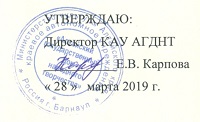 РАСПИСАНИЕзанятий курсов повышения квалификации преподавателей ДМШ, ДШИ по программе «Образование в сфере культуре и искусства: по классу народных инструментов (баян, аккордеон)»г. Барнаул3 – 10 апреля 2019 г.ВремяВремяТематикаФИО преподавателя3 АПРЕЛЯ – СРЕДААлтайский государственный ДОМ НАРОДНОГО ТВОРЧЕСТВАул. ПОЛЗУНОВА, 413 АПРЕЛЯ – СРЕДААлтайский государственный ДОМ НАРОДНОГО ТВОРЧЕСТВАул. ПОЛЗУНОВА, 413 АПРЕЛЯ – СРЕДААлтайский государственный ДОМ НАРОДНОГО ТВОРЧЕСТВАул. ПОЛЗУНОВА, 413 АПРЕЛЯ – СРЕДААлтайский государственный ДОМ НАРОДНОГО ТВОРЧЕСТВАул. ПОЛЗУНОВА, 413 АПРЕЛЯ – СРЕДААлтайский государственный ДОМ НАРОДНОГО ТВОРЧЕСТВАул. ПОЛЗУНОВА, 4109.00-11.00Регистрация участников курсов.Регистрация участников курсов.Петровская Юлия Николаевна, вед. методист сектора повышения квалификации АГДНТ.Петровская Юлия Николаевна, вед. методист сектора повышения квалификации АГДНТ.11.00-11.10ОТКРЫТИЕ КУРСОВ.ОТКРЫТИЕ КУРСОВ.11.10-11.45О состоянии и перспективах развития учреждений культуры и искусства края.О состоянии и перспективах развития учреждений культуры и искусства края.Бочаров Алексей Юрьевич, заместитель министра, начальник отдела библиотек, искусств и народного творчества Министерства культуры Алтайского края.Бочаров Алексей Юрьевич, заместитель министра, начальник отдела библиотек, искусств и народного творчества Министерства культуры Алтайского края.11.45-12.30Современное состояние и перспективы развития детских школ искусств.Современное состояние и перспективы развития детских школ искусств.Гетманская Елена Вячеславовна, директор АКУМЦХО.Гетманская Елена Вячеславовна, директор АКУМЦХО.11.45-12.30Нормативно-правовое обеспечение аттестации педагогических работников.Нормативно-правовое обеспечение аттестации педагогических работников.Касаткина Татьяна Ивановна, заместитель директора АКУМЦХО.Касаткина Татьяна Ивановна, заместитель директора АКУМЦХО.12.30-13.00ПЕРЕРЫВПЕРЕРЫВ13.00-14.30Общие проблемы развития методики музыкальной педагогики и исполнительства на музыкальных инструментах.Общие проблемы развития методики музыкальной педагогики и исполнительства на музыкальных инструментах.Генералов Валерий Алексеевич,  Заслуженный работник культуры, председатель цикловой комиссии народных инструментов АлтГМК.Генералов Валерий Алексеевич,  Заслуженный работник культуры, председатель цикловой комиссии народных инструментов АлтГМК.14.45-17.00Работа над музыкальной выразительностью.Работа над музыкальной выразительностью.Шейн Владимир Викторович, Заслуженный работник культуры РФ, заведующий секцией баяна и аккордеона, преподаватель АлтГМКШейн Владимир Викторович, Заслуженный работник культуры РФ, заведующий секцией баяна и аккордеона, преподаватель АлтГМК4 АПРЕДЯ - ЧЕТВЕРГ Алтайский государственный ДОМ НАРОДНОГО ТВОРЧЕСТВАул. ПОЛЗУНОВА, 414 АПРЕДЯ - ЧЕТВЕРГ Алтайский государственный ДОМ НАРОДНОГО ТВОРЧЕСТВАул. ПОЛЗУНОВА, 414 АПРЕДЯ - ЧЕТВЕРГ Алтайский государственный ДОМ НАРОДНОГО ТВОРЧЕСТВАул. ПОЛЗУНОВА, 4109.00-12.00Реализация программ начального профессионального образования в ДМШ и ДШИ: проблемы и перспективы, пути повышения результативности.Овчинников Михаил Яковлевич, доцент, преподаватель кафедры народных инструментов Новосибирской государственной консерватории имени М.И. Глинки.10.00-13.15Мастер-класс с учащимися ДШИ.Овчинников Михаил Яковлевич, доцент, преподаватель кафедры народных инструментов Новосибирской государственной консерватории имени М.И. Глинки.13.15-14.00ПЕРЕРЫВОвчинников Михаил Яковлевич, доцент, преподаватель кафедры народных инструментов Новосибирской государственной консерватории имени М.И. Глинки.14.00-17.30Мастер-класс с учащимися ДШИ.Овчинников Михаил Яковлевич, доцент, преподаватель кафедры народных инструментов Новосибирской государственной консерватории имени М.И. Глинки.10.00-10.25  Брылев Ярослав 2 кл. (5) пр. Белая Е.П. (Барнаульская ДШИ №4)10.25-10.50  Дюжин Сергей 2 кл. (5) пр. Белая Е.П. (Барнаульская ДШИ №4)10.50-11.05                         Перерыв11.05-11.50  дуэт  Брылев Ярослав,  Дюжин Сергей11.50-12.30  Долженко Сергей 2 кл. пр. Пархоменко Т.А. (ДШИ №6 г. Барнаула)12.30-13.10  Волкова Алина 3 кл. (8) пр. Карпова С.И. (Барнаульская ДШИ №7)13.15-14.00                          Обед14.00-14.40  Миронова Ольга 5 кл. пр. Пархоменко Т.А. (ДШИ №6 г. Барнаула)14.40-15.20  Хорохордин Андрей 5 кл. пр. Пархоменко Т.А. (ДШИ №6 г. Барнаула)15.20-15.40                        Перерыв15.40-16.20  Шемет Арсений (аккордеон), 5 (8) класс пр. Остермиллер Н.В.                      (Барнаульская ДМШ №5)16.20-17.00  Потемкин Алексей  6 кл. пр. Олинбергер В.Я. (ДМШ №1 г. Барнаула)                                              10.00-10.25  Брылев Ярослав 2 кл. (5) пр. Белая Е.П. (Барнаульская ДШИ №4)10.25-10.50  Дюжин Сергей 2 кл. (5) пр. Белая Е.П. (Барнаульская ДШИ №4)10.50-11.05                         Перерыв11.05-11.50  дуэт  Брылев Ярослав,  Дюжин Сергей11.50-12.30  Долженко Сергей 2 кл. пр. Пархоменко Т.А. (ДШИ №6 г. Барнаула)12.30-13.10  Волкова Алина 3 кл. (8) пр. Карпова С.И. (Барнаульская ДШИ №7)13.15-14.00                          Обед14.00-14.40  Миронова Ольга 5 кл. пр. Пархоменко Т.А. (ДШИ №6 г. Барнаула)14.40-15.20  Хорохордин Андрей 5 кл. пр. Пархоменко Т.А. (ДШИ №6 г. Барнаула)15.20-15.40                        Перерыв15.40-16.20  Шемет Арсений (аккордеон), 5 (8) класс пр. Остермиллер Н.В.                      (Барнаульская ДМШ №5)16.20-17.00  Потемкин Алексей  6 кл. пр. Олинбергер В.Я. (ДМШ №1 г. Барнаула)                                              10.00-10.25  Брылев Ярослав 2 кл. (5) пр. Белая Е.П. (Барнаульская ДШИ №4)10.25-10.50  Дюжин Сергей 2 кл. (5) пр. Белая Е.П. (Барнаульская ДШИ №4)10.50-11.05                         Перерыв11.05-11.50  дуэт  Брылев Ярослав,  Дюжин Сергей11.50-12.30  Долженко Сергей 2 кл. пр. Пархоменко Т.А. (ДШИ №6 г. Барнаула)12.30-13.10  Волкова Алина 3 кл. (8) пр. Карпова С.И. (Барнаульская ДШИ №7)13.15-14.00                          Обед14.00-14.40  Миронова Ольга 5 кл. пр. Пархоменко Т.А. (ДШИ №6 г. Барнаула)14.40-15.20  Хорохордин Андрей 5 кл. пр. Пархоменко Т.А. (ДШИ №6 г. Барнаула)15.20-15.40                        Перерыв15.40-16.20  Шемет Арсений (аккордеон), 5 (8) класс пр. Остермиллер Н.В.                      (Барнаульская ДМШ №5)16.20-17.00  Потемкин Алексей  6 кл. пр. Олинбергер В.Я. (ДМШ №1 г. Барнаула)                                              18.30  Алтайский краевой театр драмы им. В.М. Шукшина«Феномены». Г. Горин. Комедия (100 р.)  Алтайский краевой театр драмы им. В.М. Шукшина«Феномены». Г. Горин. Комедия (100 р.)5 АПРЕЛЯ – ПЯТНИЦАдетская музыкальная школа №1 им А.К. глазунова г. Барнаулаул. Чкалова, 875 АПРЕЛЯ – ПЯТНИЦАдетская музыкальная школа №1 им А.К. глазунова г. Барнаулаул. Чкалова, 875 АПРЕЛЯ – ПЯТНИЦАдетская музыкальная школа №1 им А.К. глазунова г. Барнаулаул. Чкалова, 875 АПРЕЛЯ – ПЯТНИЦАдетская музыкальная школа №1 им А.К. глазунова г. Барнаулаул. Чкалова, 8709.00-10.00Звукотворчество баяниста: техника воплощения художественного образа.Овчинников Михаил Яковлевич 10.00-12.00Мастер-класс с учащимися ДШИ.дуэт (аккордеон) 7 кл.  пр. Ермолаева Г.Л. (Барнаульская ДШИ №7)Овчинников Михаил Яковлевич 12.00-13.00ПЕРЕРЫВ.Овчинников Михаил Яковлевич 13.00-14.00Концерт учащихся НСМШ И НГК имени М.И. Глинки. Класс доцента М.Я. Овчинникова.Овчинников Михаил Яковлевич 14.30-15.15Работа над художественным образом произведений в процессе подготовки концертного выступления.Тамалак Татьяна Юрьевна, преподаватель по классу ОРНИ ДМШ №1 им. А.К. Глазунова г. Барнаула15.20-16.10Ансамбль как одна из форм развития интереса в обучении детей.Олинбергер Вячеслав Яковлевич, преподаватель по классу баяна ДМШ №1 им. А.К. Глазунова г. Барнаула17.00АЛТАЙСКИЙ ГОСУДАРСТВЕННЫЙ МУЗЫКАЛЬНЫЙ КОЛЛЕДЖ Открытие международного конкурса исполнителей на аккордеоне «Головокружительный аккордеон».АЛТАЙСКИЙ ГОСУДАРСТВЕННЫЙ МУЗЫКАЛЬНЫЙ КОЛЛЕДЖ Открытие международного конкурса исполнителей на аккордеоне «Головокружительный аккордеон».18.30Алтайский краевой театр драмы им. В.М. Шукшина«Ретро». А. Галин. Сентиментальная комедия (100 р.)Алтайский краевой театр драмы им. В.М. Шукшина«Ретро». А. Галин. Сентиментальная комедия (100 р.)6 АПРЕЛЯ - СУББОТА Отъезд в 9.15ул. ПОЛЗУНОВА, 41ДЕТСКАЯ ШКОЛА ИСКУССТВ № 6 Г. БАРНАУЛАул. НАХИМОВА, 66 АПРЕЛЯ - СУББОТА Отъезд в 9.15ул. ПОЛЗУНОВА, 41ДЕТСКАЯ ШКОЛА ИСКУССТВ № 6 Г. БАРНАУЛАул. НАХИМОВА, 66 АПРЕЛЯ - СУББОТА Отъезд в 9.15ул. ПОЛЗУНОВА, 41ДЕТСКАЯ ШКОЛА ИСКУССТВ № 6 Г. БАРНАУЛАул. НАХИМОВА, 610.00-12.00Фразировка в произведении Пархоменко Татьяна Анатольевна, преподаватель ДШИ №6 г. Барнаула.10.00-12.00Работа с оркестром народных инструментов в ДШИ.Пархоменко Татьяна Анатольевна, преподаватель ДШИ №6 г. Барнаула.12.00-12.40Репертуар концертмейстера в классе хореографии.Казанцев Сергей Геннадьевич, концертмейстер ДШИ №6 г. Барнаула.17.30Алтайский краевой театр драмы им. В.М. Шукшина«Время женщин». Е. Чижова. Драма (100 р.)Алтайский краевой театр драмы им. В.М. Шукшина«Время женщин». Е. Чижова. Драма (100 р.)7 АПРЕЛЯ – ВОСКРЕСЕНЬЕАЛТАЙСКИЙ ГОСУДАРСТВЕННЫЙ МУЗЫКАЛЬНЫЙ КОЛЛЕДЖул. Песчаная, 847 АПРЕЛЯ – ВОСКРЕСЕНЬЕАЛТАЙСКИЙ ГОСУДАРСТВЕННЫЙ МУЗЫКАЛЬНЫЙ КОЛЛЕДЖул. Песчаная, 8411.00-13.00Прослушивания международного конкурса исполнителей на аккордеоне «Головокружительный аккордеон».17.30Алтайский краевой театр драмы им. В.М. Шукшина«Укрощение строптивой». У. Шекспир. Комедия (100 р.)17.00Концертный зал «Сибирь»«Для влюбленных в аккордеон». Ансамбль «Мюзет»  (г. Омск) (300 р.)8 АПРЕЛЯ – ПОНЕДЕЛЬНИКАЛТАЙСКИЙ ГОСУДАРСТВЕННЫЙ МУЗЫКАЛЬНЫЙ КОЛЛЕДЖул. Песчаная, 848 АПРЕЛЯ – ПОНЕДЕЛЬНИКАЛТАЙСКИЙ ГОСУДАРСТВЕННЫЙ МУЗЫКАЛЬНЫЙ КОЛЛЕДЖул. Песчаная, 8410.00-18.00Мастер-классы в классе аккордеона с членами жюри международного конкурса.9 АПРЕЛЯ – ВТОРНИК9 АПРЕЛЯ – ВТОРНИК9 АПРЕЛЯ – ВТОРНИК10.00-13.00Мастер-классы в классе аккордеона с членами жюри международного конкурса.Мастер-классы в классе аккордеона с членами жюри международного конкурса.14.00ДЕТСКАЯ ШКОЛА ИСКУССТВ № 3 Г. БАРНАУЛАпр. Космонавтов, 19 (проезд трамвай №1 до ост. Гипермаркет, автобус №57 до ост. гос. регистрационный центр)ДЕТСКАЯ ШКОЛА ИСКУССТВ № 3 Г. БАРНАУЛАпр. Космонавтов, 19 (проезд трамвай №1 до ост. Гипермаркет, автобус №57 до ост. гос. регистрационный центр)14.00-15.15Развитие исполнительских навыков аккордеониста в ДМШ.Остермиллер Наталья Владимировна, преподаватель Барнаульской ДМШ №5.14.00-15.15Работа с детьми с ОВЗ в классе аккордеона.Остермиллер Наталья Владимировна, преподаватель Барнаульской ДМШ №5.15.20-16.45Игра в ансамбле, как способ самореализации таланта.Концертная программа с учащимися ДШИ.Злобина Татьяна Игоревна, заведующая народным отделением, преподаватель Барнаульской ДШИ №3.16.45-17.00Круглый стол. Вручение удостоверений.Круглый стол. Вручение удостоверений.10 АПРЕЛЯ - СРЕДААлтайский государственный ДОМ НАРОДНОГО ТВОРЧЕСТВАул. ПОЛЗУНОВА, 4110 АПРЕЛЯ - СРЕДААлтайский государственный ДОМ НАРОДНОГО ТВОРЧЕСТВАул. ПОЛЗУНОВА, 4110 АПРЕЛЯ - СРЕДААлтайский государственный ДОМ НАРОДНОГО ТВОРЧЕСТВАул. ПОЛЗУНОВА, 4109.00-12.00Возрастные особенности развития личности на разных этапах жизни.Дарвиш Олеся Борисовна, доктор психологических наук, доцент кафедры психологии АГПУ.12.00-13.00Круглый стол. Вручение удостоверений.